Вопросы, которые нужно задавать ребенку каждый деньВ постоянных будничных делах и заботах, мы не успеваем поговорить с нашими детьми по-душам, отношения становятся формальными.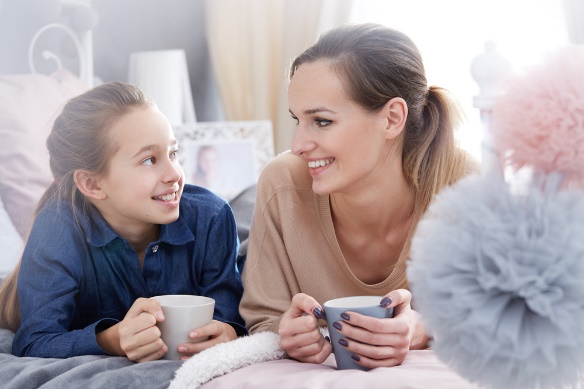 Как давно вы спрашивали у ребенка, о чем он мечтает? Как давно, во время беседы с ребенком интересовались просто так, что хорошего или неприятного было для него в этот день?Беседовать каждый день с ребенком-это не формальный диалог «вопрос-ответ-реакция», а вовлеченное общение родителя и ребенка. Вы можете разговаривать во время приготовления пищи или поездке в школу, вы можете перебрасываться фразами во время просмотра кино - в этом своя прелесть и своя польза.Но самое главное, чтобы каждый день у вас находилось пусть 15 минут, но находилось время для безусловного общения. Когда каждый вопрос- важен и значим и для вас, и для ребенка. И поверьте, отметки в школе, похвала воспитателя, правильно сложенные вещи в детской не относятся к таким темам.Задавайте вашему ребенку открытые вопросы. Именно на такие вопросы ваш ребенок не сможет просто ответить «да» или «нет». Конечно, не стоит задавать много вопросов подряд, лучше в течение каждого дня задавать разные вопросы.Итак, вопросы, которые стоит задавать ребенку каждый день:Как прошел твой день?Чаще всего можно получить ответы вроде «ага» и «угу», поначалу ребенок будет отмахиваться и говорить «нормально», «все хорошо» и т.д. не стоит разу налетать с допросом и, что называется, «вытаскивать рассказ клещами». Можно сказать: «Ну ладно, если захочешь, потом скажешь. А вот я сегодня делала то и то. А сегодня за день, представляешь, произошло это и это».И поверьте, даже самый застенчивый, скрытный ребенок начнет с вами делиться тем, что у него на душе.     	2. Как дела у твоих друзей?Вы можете спросить про какого-то одного конкретного друга, которого вы знаете или обо всех друзьях в общем. Например: «Расскажи мне о своем лучшем друге. Какие качества должны быть у хорошего друга? Какую самую приятную вещь твой друг делал для тебя? Кем из своих друзей ты гордишься больше других? Почему? Описывал ли ты меня своим друзьям? Если бы ты узнал, что твой друг украл что-то, что бы ты сделал?». Как вы понимаете, эти вопросы для разных случаев. Вы, возможно, удивитесь, но, когда родители хорошо относятся к друзьям своих детей, когда помнят их и спрашивают о них, дети становятся более открытыми. Ведь для подростка главное – его компания.3. Что хорошего произошло с тобой за день?Даже в день когда на улице плохая погода или в день, когда была сложна контрольная работа по математике сложно вспомнить что-то приятное, что произошло с тобой за день. А если не вспоминается, то самостоятельно себя развеселить. Например, незапланированно сходить в кино, поиграть в какие-нибудь настольные игры дома и т.д. Такие фантазии выведут и вас, и ребенка из тяжких раздумий на волну положительных эмоций.4. Тебе нужна моя помощь?Все мы знаем, как иногда сложно просить помощи у кого-то. Ребенок, который не привык получать помощь в мелочах, вряд ли обратится к вас за помощью в сложной ситуации. Поэтому начинайте с малого – предложите помочь убрать в комнате, помогите с домашним заданием и т.д. Не бойтесь разбаловать сына или дочь, ведь чем больше вы помогаете по мелочам, тем выше вероятность, что в случае серьезного конфликта ребенок придет за советом к вам. Впрочем, это не означает, что нужно начать делать все вместо ребенка.Совет: Слушая рассказ вашего ребенка не перебивайте его и не торопитесь выносить суждения, комментируйте только тогда, когда вас об этом попросят. Не игнорируйте телесный контакт, обнимите вашего ребенка, или возьмите за руку. Если вы сейчас в плохом настроении или у вас нет времени - честно скажите ребенку об этом и договоритесь, когда вы сможете пообщаться позже.